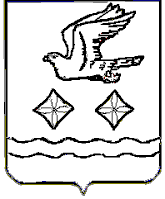 АДМИНИСТРАЦИЯГОРОДСКОГО ОКРУГА СТУПИНОМОСКОВСКОЙ ОБЛАСТИПОСТАНОВЛЕНИЕ27.05.2021 № 1367-пг. СтупиноО соблюдении требований к служебному поведению муниципальных служащих администрации городского округа Ступино Московской области и урегулированию конфликта интересовВ соответствии с Федеральным законом от 02.03.2007 № 25-ФЗ «О муниципальной службе в Российской Федерации», Федеральным законом от 25.12.2008 № 273-ФЗ «О противодействии коррупции», Указом Президента Российской Федерации от 01.07.2010 № 821 «О комиссиях по соблюдению требований к служебному поведению федеральных государственных служащих и урегулированию конфликта интересов», Указом Президента Российской Федерации от 21.07.2010 № 925 «О мерах по реализации отдельных положений Федерального закона «О противодействии коррупции», Указом Президента Российской Федерации от 22.12.2015 №650 «О порядке сообщения лицами, замещающими отдельные государственные должности Российской Федерации, должности федеральной государственной службы, и иными лицами о возникновении личной заинтересованности при исполнении должностных обязанностей, которая приводит или может привести к конфликту интересов, и о внесении изменений в некоторые акты Президента Российской Федерации», Постановлением Губернатора Московской области от 24.06.2014 № 115-ПГ «Об утверждении Положения о комиссиях по соблюдению требований к служебному поведению муниципальных служащих муниципальных образований Московской области и урегулированию конфликта интересов», уставом городского округа Ступино Московской областиПОСТАНОВЛЯЮ:1. Утвердить:1.1. Положение о комиссии по соблюдению требований к служебному поведению муниципальных служащих администрации городского округа Ступино Московской области и урегулированию конфликта интересов (Приложение 1).1.2. Состав комиссии по соблюдению требований к служебному поведению муниципальных служащих администрации городского округа Ступино Московской области и урегулированию конфликта интересов (Приложение 2).1.3. Порядок поступления обращений, заявлений или уведомлений, являющихся основанием для проведения заседания комиссии по соблюдению требований к служебному поведению муниципальных служащих администрации городского округа Ступино Московской области и урегулированию конфликта интересов (Приложение 3).1.4. Положение о порядке сообщения муниципальными служащими администрации городского округа Ступино Московской области о возникновении личной заинтересованности при исполнении должностных обязанностей, которая приводит или может привести к конфликту интересов (Приложение 4).2. Признать утратившими силу:2.1. постановление администрации городского округа Ступино Московской области от 03.07.2019 № 1833-п «О соблюдении требований к служебному поведению муниципальных служащих администрации городского округа Ступино Московской области и урегулированию конфликта интересов»;2.2. постановление администрации городского округа Ступино Московской области от 14.10.2020 № 2515-п «О внесении изменений в постановление администрации городского округа Ступино Московской области от 03.07.2019 № 1833-п «О соблюдении требований к служебному поведению муниципальных служащих администрации городского округа Ступино Московской области и урегулированию конфликта интересов».2.3. постановление администрации городского округа Ступино Московской области от 27.04.2021 № 1096-п «О внесении изменений в постановление администрации городского округа Ступино Московской области от 03.07.2019 № 1833-п «О соблюдении требований к служебному поведению муниципальных служащих администрации городского округа Ступино Московской области и урегулированию конфликта интересов».3. Опубликовать настоящее постановление в установленном порядке и разместить на официальном сайте администрации, Совета депутатов и  контрольно-счетной палаты городского округа Ступино Московской области.4. Контроль выполнения настоящего постановления оставляю за собой.Глава городского округа СтупиноМосковской области                                                                              С.Г. МужальскихПриложение 1 утверждено постановлением администрации городского округа Ступино Московской областиот ____________ № _______Положениео комиссии по соблюдению требований к служебному поведениюмуниципальных служащих администрации городского округа Ступино Московской области и урегулированию конфликта интересов1. Настоящим Положением определяется порядок формирования и деятельности комиссии по соблюдению требований к служебному поведению муниципальных служащих администрации городского округа Ступино Московской области и урегулированию конфликта интересов (далее - Комиссия), образуемой в администрации городского округа Ступино Московской области (далее – администрация городского округа) в соответствии с Федеральным законом от 25.12.2008 № 273-ФЗ «О противодействии коррупции», Федеральным законом от 02.03.2007 № 25-ФЗ «О муниципальной службе в Российской Федерации», Федеральным законом от 03.12.2012 № 230-ФЗ «О контроле за соответствием расходов лиц, замещающих государственные должности, и иных лиц их доходам», Указом Президента Российской Федерации от 01.07.2010 № 821 «О комиссиях по соблюдению требований к служебному поведению федеральных государственных служащих и урегулированию конфликта интересов», постановлением Губернатора Московской области от 24.06.2014 №115-ПГ «Об утверждении Положения о комиссии по соблюдению требований к служебному поведению муниципальных служащих муниципальных образований Московской области и урегулированию конфликта интересов».2. Комиссия в своей деятельности руководствуется Конституцией Российской Федерации, федеральными конституционными законами, федеральными законами, нормативными правовыми актами Президента Российской Федерации и Правительства Российской Федерации, Уставом Московской области, нормативными правовыми актами Московской области, уставом городского округа Ступино Московской области, нормативными правовыми актами городского округа Ступино Московской области, настоящим Положением.3. Основной задачей Комиссии является содействие администрации городского округа:а) в обеспечении соблюдения муниципальными служащими ограничений и запретов, требований о предотвращении или урегулировании конфликта интересов, а также в обеспечении исполнения ими обязанностей, установленных Федеральным законом от 25.12.2008 № 273-ФЗ «О противодействии коррупции», другими федеральными законами, законами Московской области (далее - требования к служебному поведению и (или) требования об урегулировании конфликта интересов);б) в осуществлении мер по предупреждению коррупции.4. Комиссия рассматривает вопросы, связанные с соблюдением требований к служебному поведению и (или) требований об урегулировании конфликта интересов, в отношении муниципальных служащих, замещающих должности муниципальной службы в администрации городского округа.5. Комиссия образуется постановлением администрации городского округа. Указанным правовым актом утверждаются состав Комиссии и порядок ее работы.6. Состав комиссии включает: председателя комиссии, его заместителя, секретаря и членов комиссии, назначаемых главой городского округа Ступино. Все члены комиссии при принятии решений обладают равными правами. В отсутствие председателя комиссии его обязанности исполняет заместитель председателя комиссии.6. В состав комиссии входят 12 членов комиссии, в том числе:1) заместитель главы администрации, курирующий работу  управления делами (председатель комиссии);2) заместитель главы администрации по режиму (безопасности) (заместитель председателя комиссии);3) руководитель кадровой службы администрации городского округа Ступино (секретарь комиссии);4) должностное лицо кадровой службы, ответственное за работу по профилактике коррупционных и иных правонарушений (секретарь комиссии);5) иные лица, замещающие муниципальные должности, муниципальные служащие и работники, занимающие должности, не относящиеся к должностям муниципальной службы и муниципальным должностям, в муниципальных органах, а также сотрудники из подразделения кадровой службы, правового управления, других органов администрации, определяемые главой городского округа Ступино.7. Глава городского округа Ступино Московской области может принять решение о включении в состав комиссии:а) представителя общественной организации ветеранов, созданной в городском округе Ступино;б) представителя профсоюзной организации, действующей в установленном порядке в администрации городского округа Ступино;в) представителя Общественной палаты городского округа Ступино Московской области;г) представителя (представителей) научных организаций и (или) образовательных учреждений среднего, высшего и дополнительного профессионального образования, деятельность которых связана с государственной и муниципальной службой.8. Число членов Комиссии, не замещающих должности муниципальной службы в администрации городского округа, должно составлять не менее одной четверти от общего числа членов Комиссии.9. Состав Комиссии формируется таким образом, чтобы исключить возможность возникновения конфликта интересов, который мог бы повлиять на принимаемые Комиссией решения.10. В заседаниях Комиссии с правом совещательного голоса участвуют:а) непосредственный руководитель муниципального служащего, в отношении которого Комиссией рассматривается вопрос о соблюдении требований к служебному поведению и (или) требований об урегулировании конфликта интересов, и определяемые председателем Комиссии два муниципальных служащих, замещающих в администрации городского округа Ступино должности муниципальной службы, аналогичные должности, замещаемой муниципальным служащим, в отношении которого Комиссией рассматривается этот вопрос;б) другие муниципальные служащие, замещающие должности муниципальной службы в органе местного самоуправления; специалисты, которые могут дать пояснения по вопросам муниципальной службы и вопросам, рассматриваемым комиссией; должностные лица других органов местного самоуправления, государственных органов; представители заинтересованных организаций; представитель муниципального служащего, в отношении которого комиссией рассматривается вопрос о соблюдении требований к служебному поведению и (или) требований об урегулировании конфликта интересов, - по решению председателя комиссии, принимаемому в каждом конкретном случае отдельно не менее чем за три дня до дня заседания комиссии на основании ходатайства муниципального служащего, в отношении которого комиссией рассматривается этот вопрос, или любого члена комиссии.11. Заседание Комиссии считается правомочным, если на нем присутствует не менее двух третей от общего числа членов комиссии. Проведение заседаний с участием только членов Комиссии, замещающих должности муниципальной службы в администрации городского округа, недопустимо.12. При возникновении прямой или косвенной личной заинтересованности члена Комиссии, которая может привести к конфликту интересов при рассмотрении вопроса, включенного в повестку дня заседания Комиссии, он обязан до начала заседания заявить об этом. В таком случае соответствующий член Комиссии не принимает участия в рассмотрении указанного вопроса.13. Основаниями для проведения заседания Комиссии являются:а) представление главой городского округа Ступино Московской области в соответствии с постановлением Губернатора Московской области от 06.03.2020 № 102-ПГ «О проверке достоверности и полноты сведений, представляемых гражданами, претендующими на замещение должностей муниципальной службы в Московской области, и муниципальными служащими Московской области, и соблюдения муниципальными служащими Московской области требований к служебному поведению» материалов проверки, свидетельствующих:- о представлении муниципальным служащим недостоверных или неполных сведений о доходах, расходах, об имуществе и обязательствах имущественного характера, представляемых в соответствии с Положением о предоставлении гражданами, претендующими на замещение должностей муниципальной службы, и муниципальными служащими администрации городского округа Ступино сведений о доходах, расходах, об имуществе и обязательствах имущественного характера;- о несоблюдении муниципальным служащим требований к служебному поведению и (или) требований об урегулировании конфликта интересов;б) поступившее в установленном порядке в отдел кадров управления делами администрации городского округа Ступино (далее – отдел кадров):- обращение гражданина, замещавшего должность муниципальной службы, включенную в перечень должностей, о даче согласия на замещение должности в коммерческой или некоммерческой организации либо на выполнение работы на условиях гражданско-правового договора в коммерческой или некоммерческой организации, если отдельные функции по муниципальному управлению этой организацией входили в его должностные (служебные) обязанности, до истечения двух лет со дня увольнения с муниципальной службы по установленной форме (Приложение 1);- заявление муниципального служащего о невозможности по объективным причинам представить сведения о доходах, об имуществе и обязательствах имущественного характера своих супруги (супруга) и несовершеннолетних детей по установленной форме (Приложение 2);- уведомление муниципального служащего о возникновении личной заинтересованности при исполнении должностных обязанностей, которая приводит или может привести к конфликту интересов (Приложение 3).в)	 представление главы городского округа Ступино Московской области, руководителя органа администрации или любого члена Комиссии, касающееся обеспечения соблюдения муниципальным служащим требований к служебному поведению и (или) требований об урегулировании конфликта интересов либо осуществления в администрации городского округа Ступино мер по предупреждению коррупции;г) представление главой городского округа Ступино Московской области, руководителем органа администрации, материалов проверки, свидетельствующих о представлении муниципальным служащим недостоверных или неполных сведений, предусмотренных частью 1 статьи 3 Федерального закона от 03.12.2012 № 230-Ф3 «О контроле за соответствием расходов лиц, замещающих государственные должности, и иных лиц, их доходам»;д) поступившее в соответствии с частью 4 статьи 12 Федерального закона от 25.12.2008 № 273-Ф3 «О противодействии коррупции» и статьей 64.1 Трудового кодекса Российской Федерации в администрацию городского округа уведомление коммерческой или некоммерческой организации о заключении с гражданином, замещавшим должность муниципальной службы в администрации городского округа Ступино, трудового или гражданско-правового договора на выполнение работ (оказание услуг), если отдельные функции государственного управления данной организацией входили в его должностные обязанности, исполняемые во время замещения должности муниципальной службы, при условии, что указанному гражданину комиссией ранее было отказано во вступлении в трудовые и гражданско-правовые отношения с данной организацией или что вопрос о даче согласия такому гражданину на замещение им должности в коммерческой или некоммерческой организации, либо на выполнение им работы на условиях гражданско-правового договора в коммерческой или некоммерческой организации комиссией не рассматривался.14. Комиссия не рассматривает сообщения о преступлениях и административных правонарушениях, а также анонимные обращения, не проводит проверки по фактам нарушения служебной дисциплины.14.1. Обращение, указанное в абзаце втором подпункта «б» пункта 13 настоящего Положения, подается гражданином, замещавшим должность муниципальной службы, в отдел кадров. В обращении указывается фамилия, имя, отчество гражданина, дата рождения, адрес места жительства, замещаемые должности в течение последних двух лет со дня увольнения с муниципальной службы, наименование, местонахождение коммерческой или некоммерческой организации, характер ее деятельности, должностные (служебные) обязанности, исполняемые гражданином во время замещения им должности муниципальной службы, функции по муниципальному управлению в отношении коммерческой или некоммерческой организации, вид договора (трудовой или гражданско-правовой), предполагаемый срок его действия, сумма оплаты за выполнение (оказание) по договору работ (услуг). Отдел кадров осуществляет рассмотрение обращения, по результатам которого готовится мотивированное заключение по существу обращения с учетом требований статьи 12 Федерального закона от 25.12.2008 №273-ФЗ «О противодействии коррупции»14.2. Обращение, указанное в абзаце втором подпункта «б» пункта 13 настоящего Положения, может быть подано муниципальным служащим, планирующим свое увольнение с муниципальной службы, и подлежит рассмотрению Комиссией в соответствии с настоящим Положением.14.3. Уведомление, указанное в подпункте «д» пункта 13 настоящего Положения, рассматривается отделом кадров, который осуществляет подготовку мотивированного заключения о соблюдении гражданином, замещавшим должность муниципальной службы, требований статьи 12 Федерального закона от 25.12.2008       № 273-ФЗ «О противодействии коррупции».14.4. Уведомление, указанное в абзаце пятом подпункта «б» пункта 13 настоящего Положения, рассматривается отделом кадров, который осуществляет подготовку мотивированного заключения по результатам рассмотрения уведомления.14.5. При подготовке мотивированного заключения по результатам рассмотрения обращения, указанного в абзаце втором подпункта «б» пункта 13 настоящего Положения, или уведомлений, указанных в абзаце пятом подпункта "б" и подпункте «д» пункта 13 настоящего Положения, должностные лица отдела кадров имеют право проводить собеседование с муниципальным служащим, представившим обращение или уведомление, получать от него письменные пояснения, направлять в установленном порядке запросы в государственные органы, органы местного самоуправления и заинтересованные организации. Обращение или уведомление, а также заключение и другие материалы в течение семи рабочих дней со дня поступления обращения или уведомления представляются председателю Комиссии. В случае направления запросов обращение или уведомление, а также заключение и другие материалы представляются председателю Комиссии в течение 45 дней со дня поступления обращения или уведомления. Указанный срок может быть продлен, но не более чем на 30 дней.14.6. Мотивированные заключения, предусмотренные пунктами 14.1, 14.3 и 14.4 настоящего Положения, должны содержать:а) информацию, изложенную в обращениях или уведомлениях, указанных в абзацах втором и пятом подпункта «б» и подпункте «д» пункта 13 настоящего Положения;б) информацию, полученную от государственных органов, органов местного самоуправления и заинтересованных организаций на основании запросов;в) мотивированный вывод по результатам предварительного рассмотрения обращений и уведомлений, указанных в абзацах втором и пятом подпункта «б» и подпункте «д» пункта 13 настоящего Положения, а также рекомендации для принятия одного из решений в соответствии с пунктами 21, 22.3, 23.1 настоящего Положения или иного решения.15. Председатель Комиссии при поступлении к нему в порядке, предусмотренном действующим законодательством, информации, содержащей основания для проведения заседания комиссии:а) в 10-дневный срок назначает дату заседания Комиссии. При этом дата заседания Комиссии не может быть назначена позднее 20 дней со дня поступления указанной информации, за исключением случаев, предусмотренных подпунктами 15.1 и 15.2 настоящего Положения;б) организует ознакомление муниципального служащего, в отношении которого Комиссией рассматривается вопрос о соблюдении требований к служебному поведению и (или) требований об урегулировании конфликта интересов, его представителя, членов Комиссии и других лиц, участвующих в заседании Комиссии, с информацией, поступившей в отдел кадров, и с результатами ее проверки;в) рассматривает ходатайство о приглашении на заседание Комиссии лиц, указанных в подпункте «б» пункта 10 настоящего Положения, принимает решение об их удовлетворении (об отказе в удовлетворении) и о рассмотрении (об отказе в рассмотрении) в ходе заседания Комиссии дополнительных материалов.15.1. Заседание Комиссии по рассмотрению заявлений, указанных в абзацах третьем и четвертом подпункта «б» пункта 13 настоящего Положения, как правило, проводится не позднее одного месяца со дня истечения срока, установленного для представления сведений о доходах, об имуществе и обязательствах имущественного характера; Уведомление, указанное в подпункте «д» пункта 13 Положения, как правило, рассматривается на очередном заседании Комиссии.16. Заседание Комиссии проводится, как правило, в присутствии муниципального служащего, в отношении которого рассматривается вопрос о соблюдении требований к служебному поведению и (или) требований об урегулировании конфликта интересов, или гражданина замещавшего должность муниципальной службы. О намерении присутствовать на заседании Комиссии муниципальный служащий или гражданин, замещавший должность муниципальной службы указывает в обращении, заявлении или уведомлении, представляемых в соответствии с подпунктом «б» пункта 13 настоящего Положения.16.1. Заседания Комиссии могут проводиться в отсутствие муниципального служащего или гражданина в случае:а) если в обращении, уведомлении или заявлении, предусмотренных подпунктом «б» пункта 13 Положения не содержатся указания о намерении муниципального служащего или гражданина лично присутствовать на заседании Комиссии;б) если муниципальный служащий или гражданин, намеревающийся лично присутствовать на заседании Комиссии и надлежащим образом извещенный о времени и месте ее проведения, не явились на заседание Комиссии.17. На заседании Комиссии заслушиваются пояснения муниципального служащего или гражданина, замещавшего должность муниципальной службы в администрации городского округа (с их согласия) и иных лиц, рассматриваются материалы по существу вынесенных на данное заседание вопросов, а также дополнительные материалы.18. Члены Комиссии и лица, участвовавшие в ее заседании, не вправе разглашать сведения, ставшие им известными в ходе работы Комиссии.19. По итогам рассмотрения вопроса, указанного в абзаце втором подпункта "а" пункта 13 настоящего Положения, Комиссия принимает одно из следующих решений:а) установить, что сведения, представленные муниципальным служащим, указанные в абзаце втором подпункта «а» пункта 13 настоящего Положения, являются достоверными и полными;б) установить, что сведения, представленные муниципальным служащим, указанные в абзаце втором подпункта «а» пункта 13 являются недостоверными и (или) неполными. В этом случае Комиссия рекомендует главе городского округа Ступино Московской области применить к муниципальному служащему конкретную меру ответственности.20. По итогам рассмотрения вопроса, указанного в абзаце третьем подпункта «а» пункта 13 настоящего Положения, Комиссия принимает одно из следующих решений:а) установить, что муниципальный служащий соблюдал требования к служебному поведению и (или) требования об урегулировании конфликта интересов;б) установить, что муниципальный служащий не соблюдал требования к служебному поведению и (или) требования об урегулировании конфликта интересов. В этом случае Комиссия рекомендует главе городского округа Ступино Московской области указать муниципальному служащему на недопустимость нарушения требований к служебному поведению и (или) требований об урегулировании конфликта интересов либо применить к муниципальному служащему конкретную меру ответственности.21. По итогам рассмотрения вопроса, указанного в абзаце втором подпункта «б» пункта 13 настоящего Положения, Комиссия принимает одно из следующих решений:а) дать гражданину согласие на замещение должности в коммерческой или некоммерческой организации либо на выполнение работы на условиях гражданско-правового договора в коммерческой или некоммерческой организации, если отдельные функции по муниципальному управлению этой организацией входили в его должностные (служебные) обязанности;б) отказать гражданину в замещении должности в коммерческой или некоммерческой организации либо в выполнении работы на условиях гражданско- правового договора в коммерческой или некоммерческой организации, если отдельные функции по муниципальному управлению этой организацией входили в его должностные (служебные) обязанности, и мотивировать свой отказ.22. По итогам рассмотрения вопроса, указанного в абзаце третьем подпункта «б» пункта 13 настоящего Положения, Комиссия принимает одно из следующих решений:а) признать, что причина непредставления муниципальным служащим сведений о доходах, об имуществе и обязательствах имущественного характера своих супруги (супруга) и несовершеннолетних детей является объективной и уважительной;б) признать, что причина непредставления муниципальным служащим сведений о доходах, об имуществе и обязательствах имущественного характера своих супруги (супруга) и несовершеннолетних детей не является уважительной. В этом случае Комиссия рекомендует муниципальному служащему принять меры по представлению указанных сведений;в) признать, что причина непредставления муниципальным служащим сведений о доходах, расходах, об имуществе и обязательствах имущественного характера своих супруги (супруга) и несовершеннолетних детей необъективна и является способом уклонения от представления указанных сведений. В этом случае Комиссия рекомендует главе городского округа Ступино Московской области применить к муниципальному служащему конкретную меру ответственности.22.1. По итогам рассмотрения вопроса, указанного в подпункте «г» пункта 13 настоящего Положения Комиссия принимает одно из следующих решений:а) признать, что сведения, представленные муниципальным служащим в соответствии с частью 1 статьи 3 Федерального закона «О контроле за соответствием расходов лиц, замещающих государственные должности, и иных лиц их доходам», являются достоверными и полными.б)	 признать, что сведения, представленные муниципальным служащим в соответствии с частью 1 статьи 3 Федерального закона «О контроле за соответствием расходов лиц, замещающих государственные должности, и иных лиц их доходам», являются недостоверными и (или) неполными. В этом случае Комиссия рекомендует главе городского округа Ступино Московской области применить к муниципальному служащему конкретную меру ответственности и (или) направить материалы, полученные в результате осуществления контроля за расходами в органы прокуратуры и (или) иные государственные органы в соответствии с их компетенцией.22.3. По итогам рассмотрения вопроса, указанного в абзаце пятом подпункта «б» пункта 13 настоящего Положения, Комиссия принимает одно из следующих решений:а) признать, что при исполнении муниципальным служащим должностных обязанностей конфликт интересов отсутствует:б) признать, что при исполнении муниципальным служащим должностных обязанностей личная заинтересованность приводит или может привести к конфликту интересов. В этом случае Комиссия рекомендует муниципальному служащему и (или) главе городского округа Ступино Московской области принять меры по урегулированию конфликта интересов или по недопущению его возникновения;в) признать, что муниципальный служащий не соблюдал требования об урегулировании конфликта интересов. В этом случае Комиссия рекомендует главе городского округа Ступино Московской области применить к муниципальному служащему конкретную меру ответственности.23. По итогам рассмотрения вопросов, указанных в подпунктах «а», «б», «г» и «д» пункта 13 настоящего Положения, и при наличии к тому оснований Комиссия может принять иное решение, чем это предусмотрено пунктами 19-22, 22.1-22.3 и 23.1 настоящего Положения. Основания и мотивы принятия такого решения должны быть отражены в протоколе заседания Комиссии.23.1. По итогам рассмотрения вопроса, указанного в подпункте «д» пункта 13 Положения, Комиссия принимает в отношении гражданина, замещавшего должность муниципальной службы в администрации городского округа, одно из следующих решений:а) дать согласие на замещение им должности в коммерческой или некоммерческой организации либо на выполнение работы на условиях гражданско-правового договора в коммерческой или некоммерческой организации, если отдельные функции по муниципальному управлению этой организацией входили в его должностные (служебные) обязанности;б) установить, что замещение им на условиях трудового договора должности в коммерческой или некоммерческой организации и (или) выполнение в коммерческой или некоммерческой организации работ (оказание услуг) нарушают требования статьи 12 Федерального закона от 25.12.2008 № 273-Ф3 «О противодействии коррупции». В этом случае Комиссия рекомендует главе городского округа Ступино Московской области проинформировать об указанных обстоятельствах органы прокуратуры и уведомившую организацию.24. По итогам рассмотрения вопроса, указанного в подпункте «в» пункта 13 Положения, Комиссия принимает соответствующее решение.25. Для исполнения решений Комиссии могут быть подготовлены нормативные правовые акты городского округа Ступино Московской области, которые в установленном порядке представляются на рассмотрение главе городского округа Ступино Московской области.26. Решения Комиссии по вопросам, указанным в пункте 13 настоящего Положения, принимаются тайным голосованием (если Комиссия не примет иное решение) простым большинством голосов присутствующих на заседании членов Комиссии. 27. Решения Комиссии оформляются протоколами, которые подписывают члены Комиссии, принимавшие участие в ее заседании. Решения Комиссии, за исключением решения, принимаемого по итогам рассмотрения вопроса, указанного в абзаце втором подпункта «б» пункта 13 настоящего Положения, для главы городского округа Ступино Московской области носят рекомендательный характер. Решение, принимаемое по итогам рассмотрения вопроса, указанного в абзаце втором подпункта «б» пункта 13 настоящего Положения, носит обязательный характер.28. В протоколе заседания Комиссии указываются:а) дата заседания Комиссии, фамилии, имена, отчества членов Комиссии и других лиц, присутствующих на заседании;б) формулировка каждого из рассматриваемых на заседании Комиссии вопросов с указанием фамилии, имени, отчества, должности муниципального служащего, в отношении которого рассматривается вопрос о соблюдении требований к служебному поведению и (или) требований об урегулировании конфликта интересов;в) предъявляемые к муниципальному служащему претензии, материалы, на которых они основываются;г) содержание пояснений муниципального служащего и других лиц по существу предъявляемых претензий;д) фамилии, имена, отчества выступивших на заседании лиц и краткое изложение их выступлений;е) источник информации, содержащей основания для проведения заседания Комиссии, дата поступления информации в администрацию городского округа;ж) другие сведения;з) результаты голосования;и) решение и обоснование его принятия.29. Член Комиссии, несогласный с ее решением, вправе в письменной форме изложить свое мнение, которое подлежит обязательному приобщению к протоколу заседания Комиссии и с которым должен быть ознакомлен муниципальный служащий.30. Копии протокола заседания Комиссии в 7-дневный срок со дня заседания направляются главе городского округа Ступино Московской области полностью или в виде выписок из него - муниципальному служащему, а также по решению комиссии - иным заинтересованным лицам.31. Глава городского округа Ступино Московской области обязан рассмотреть протокол заседания Комиссии и вправе учесть в пределах своей компетенции содержащиеся в нем рекомендации при принятии решения о применении к муниципальному служащему мер ответственности, предусмотренных нормативными правовыми актами Российской Федерации, Московской области, городского округа Ступино, а также по иным вопросам организации противодействия коррупции. О рассмотрении рекомендаций Комиссии и принятом решении глава городского округа Ступино Московской области в письменной форме уведомляет Комиссию в месячный срок со дня поступления к нему протокола заседания Комиссии. Решение главы городского округа Ступино Московской области оглашается на ближайшем заседании Комиссии и принимается к сведению без обсуждения.32. В случае установления Комиссией признаков дисциплинарного проступка в действиях (бездействии) муниципального служащего информация об этом представляется главе городского округа Ступино Московской области для решения вопроса о применении к муниципальному служащему мер ответственности, предусмотренных нормативными правовыми актами Российской Федерации.33. В случае установления Комиссией факта совершения муниципальным служащим действия (факта бездействия), содержащего признаки административного правонарушения или состава преступления, председатель Комиссии обязан передать информацию о совершении указанного действия (бездействии) и подтверждающие такой факт документы в правоохранительные органы в 3-дневный срок, а при необходимости - немедленно.34. Копия протокола заседания Комиссии или выписка из него приобщается к личному делу муниципального служащего, в отношении которого рассмотрен вопрос о соблюдении требований к служебному поведению и (или) требований об урегулировании конфликта интересов.34.1. Выписка из решения Комиссии, заверенная подписью секретаря Комиссии, вручается гражданину, замещавшему должность муниципальной службы, в отношении которого рассматривался вопрос, указанный в абзаце втором подпункта «б» пункта 13 Положения, под роспись или направляется заказным письмом с уведомлением по указанному им в обращении адресу не позднее одного рабочего дня, следующего за днем проведения соответствующего заседания Комиссии.35. Организационно-техническое и документационное обеспечение деятельности Комиссии, а также информирование членов Комиссии о вопросах, включенных в повестку дня, о дате, времени и месте проведения заседания, ознакомление членов Комиссии с материалами, представляемыми для обсуждения на заседании Комиссии, осуществляются отделом кадров. Приложение 1к Положению о комиссии по соблюдению требований к служебному поведению муниципальных служащих администрации городского округа Ступино Московской области и урегулированию конфликта интересовГлаве городского округа Ступино Московской области ______________________________________(ФИО,______________________________________дата рождения, место жительства, контактный телефон,______________________________________замещаемая должность муниципальной службы на дату увольнения)Обращение о даче согласия на замещение должности в коммерческой или некоммерческой организации (выполнение работы на условиях гражданско-правового договора в коммерческой или некоммерческой организации)Я, ______________________________,  увольняюсь (был(а) уволен(а)) с  (ФИО)муниципальной службы  «____»___________ 20__ г. В последующем я буду замещать должность (выполнять работу (оказывать услуги) в соответствии с гражданско-правовым договором)______________________________________________________________________    (указать наименование должности/ вид работы, вид договора)в ___________________________________________________________________ (указать наименование организации)В мои должностные обязанности будут входить следующие функции (предметом гражданско-правового договора будут являться): 1) ________________________________________________________________; (указать какие функции/ предмет договора)2) _______________________________________________________________  .В связи с тем, что при замещении должности  ______________________________________________________________________ (указать наименование должности, которую гражданин замещал в муниципальном органе)в мои обязанности входили следующие функции:  1) ___________________________________________________________________, (указать какие)2) ___________________________________________________________________, прошу Вас в соответствии со статьей 12 Федерального закона «О противодействии коррупции» дать мне согласие на замещение должности в  (заключение  гражданско-правового  договора  с)  _______________________ _____________________________________________________________________.                                                        (указать наименование организации)         	Информацию о принятом комиссией решении прошу направить на моё имя по адресу: ____________________________________________________________(указывается адрес фактического проживания гражданина______________________________________________________________________для направления решения по почте, либо указывается любой другой способ направления решения,______________________________________________________________________ а также необходимые реквизиты для такого способа направления решения)« ____» ____________ 20__ г.  				  ____________________(подпись заявителя)Приложение 2к Положению о комиссии по соблюдению требований к служебному поведению муниципальных служащих администрации городского округа Ступино Московской области и урегулированию конфликта интересовГлаве городского округа Ступино Московской области ______________________________________(ФИО,______________________________________замещаемая должность муниципальной службы)______________________________________ЗаявлениеСообщаю, что я не имею возможности представить сведения о доходах, об имуществе и обязательствах имущественного характера своих
(Ф.И.О. супруги, супруга и (или) несовершеннолетних детей)______________________________________________________________________в связи с тем, что ___________________________________________________________________(указываются все причины и обстоятельства, необходимые для того, чтобы Комиссиямогла сделать вывод о том, что непредставление сведений носит объективный характер)______________________________________________________________________К заявлению прилагаю следующие дополнительные материалы (в случае наличия):
(указываются дополнительные материалы)____________________________________________________________________________________________________________________________________________Меры принятые муниципальным служащим по предоставлению указанных сведений: ___________________________________________________________________________________________________________________________________Приложение 3к Положению о комиссии по соблюдению требований к служебному поведению муниципальных служащих администрации городского округа Ступино Московской области и урегулированию конфликта интересовГлаве городского округа Ступино Московской области                                              от ___________________________                                             ______________________________                                             (Ф.И.О., замещаемая должность)УВЕДОМЛЕНИЕо возникновении личной заинтересованности при исполнении должностных обязанностей, которая приводит или может привести к конфликту интересовСообщаю о возникновении у меня личной заинтересованности при исполнении должностных обязанностей, которая приводит или может привести к конфликту интересов (нужное подчеркнуть).Обстоятельства, являющиеся основанием возникновения личной заинтересованности: _________________________________________________________________________________________________________________________Должностные обязанности, на исполнение которых влияет или может повлиять личная заинтересованность: ___________________________________________________________________________________________________________Предлагаемые меры по предотвращению или урегулированию конфликта интересов: __________________________________________________________________________________________________________________________________Намереваюсь (не намереваюсь) лично присутствовать на заседании комиссии по соблюдению требований к служебному поведению муниципальных служащих администрации городского округа Ступино Московской области и урегулированию конфликта интересов при рассмотрении настоящего заявления (нужное подчеркнуть).Приложение 2 утверждено постановлением администрации городского округа Ступино Московской областиот ___________ № ______Состав комиссии по соблюдению требований к служебному поведению муниципальных служащих администрации городского округа Ступино Московской области и урегулированию конфликта интересовПредседатель комиссии -1. Драгомирова Юлия Викторовна, заместитель главы администрации городского округа Ступино Московской области, курирующий деятельность управления деламиЗаместитель председателя комиссии – 2. Коротков Александр Викторович, заместитель главы администрации по режиму (безопасности) администрации городского округа Ступино Московской области.Секретари комиссии –3. Данилова Светлана Юрьевна, начальник отдела кадров управления делами городского округа Ступино Московской области;4. Парфенова Елена Юрьевна, консультант отдела кадров управления делами городского округа Ступино Московской области.Члены комиссии:5. Горохова Лариса Николаевна, начальник управления делами администрации городского округа Ступино Московской области;  6. Кепова Наталия Григорьевна, председатель комитета по правовой работе администрации городского округа Ступино Московской области;7. Акчурина Галия Хосяэновна, начальник отдела территориальной безопасности администрации городского округа Ступино Московской области;8. Курносов Алексей Алексеевич, главный юрисконсульт отдела нормотворческой деятельности комитета по правовой работе администрации городского округа Ступино Московской области;9. Кретов Анатолий Иванович, председатель Ступинской районной общественной организации ветеранов (пенсионеров) войны, труда, Вооруженных сил и правоохранительных органов городского округа Ступино;10. Корнеева Наталья Владимировна, ответственный секретарь Общественной палаты городского округа Ступино;11. Коваль Екатерина Сергеевна, директор Ступинского филиала Московского финансово юридического университета МФЮА;12. Карпухина Мария Александровна, от профсоюзной организации администрации городского округа Ступино Московской области. Приложение 3 утверждено постановлением администрации городского округа Ступино Московской областиот ___________ № ______Порядок поступления обращений, заявлений или уведомлений, являющихся основанием для проведения заседания комиссии по соблюдению требований к служебному поведению муниципальных служащих администрации городского округа Ступино Московской области и урегулированию конфликта интересов1. Порядок поступления обращений, заявлений или уведомлений, являющихся основанием для проведения заседания Комиссии по соблюдению требований к служебному поведению муниципальных служащих и урегулированию конфликта интересов администрации городского округа Ступино Московской области (далее - Порядок), разработан в соответствии с Указом Президента Российской Федерации от 01.07.2010 № 821 «О комиссиях по соблюдению требований к служебному поведению федеральных государственных служащих и урегулированию конфликта интересов», федеральными законами от 02.03.2007 N 25-ФЗ «О муниципальной службе в Российской Федерации» и от 25.12.2008 N 273-ФЗ «О противодействии коррупции».2. Настоящий Порядок устанавливает процедуру поступления в отдел кадров управления делами администрации городского округа Ступино Московской области (далее – отдел кадров):- обращения гражданина, замещавшего должность муниципальной службы, включенную в перечень должностей, о даче согласия на замещение должности в коммерческой или некоммерческой организации либо на выполнение работы на условиях гражданско-правового договора в коммерческой или некоммерческой организации, если отдельные функции по муниципальному управлению этой организацией входили в его должностные (служебные) обязанности, до истечения двух лет со дня увольнения с муниципальной службы;- заявления муниципального служащего о невозможности по объективным причинам представить сведения о доходах, об имуществе и обязательствах имущественного характера своих супруги (супруга) и несовершеннолетних детей;- уведомления муниципального служащего о возникновении личной заинтересованности при исполнении должностных обязанностей, которая приводит или может привести к конфликту интересов.3. Поступившее в отдел кадров в письменной форме обращение, заявление или уведомление регистрируется должностным лицом отдела кадров и направляется председателю Комиссии. На обращении, заявлении или уведомлении указывается дата и номер регистрации обращения, заявления или уведомления.4. Председатель Комиссии при поступлении к нему обращения, заявления или уведомления организует его рассмотрение на заседании Комиссии в порядке, предусмотренном Положением о Комиссии по соблюдению требований к служебному поведению муниципальных служащих администрации городского округа Ступино Московской области и урегулированию конфликта интересов.Приложение 4утверждено постановлением администрации городского округа Ступино Московской областиот ___________ № ______Положение о порядке сообщения муниципальными служащими администрации городского округа Ступино Московской области о возникновении личной заинтересованности при исполнении должностных обязанностей, которая приводит или может привести к конфликту интересов1. Настоящим Положением определяется порядок сообщения муниципальными служащими о возникновении личной заинтересованности при исполнении должностных обязанностей, которая приводит или может привести к конфликту интересов, в соответствии с Указом Президента Российской Федерации от 22.12.2015 № 650 «О порядке сообщения лицами, замещающими отдельные государственные должности Российской Федерации, должности федеральной государственной службы, и иными лицами о возникновении личной заинтересованности при исполнении должностных обязанностей, которая приводит или может привести к конфликту интересов, и о внесении изменений в некоторые акты Президента Российской Федерации», статьями 10, 11 Федерального закона от 25.12.2008 № 273-ФЗ «О противодействии коррупции».2. Муниципальные служащие обязаны в соответствии с законодательством Российской Федерации о противодействии коррупции сообщать о возникновении личной заинтересованности при исполнении должностных обязанностей, которая приводит или может привести к конфликту интересов, как только станет об этом известно, а также принимать меры по предотвращению или урегулированию конфликта интересов.Сообщение оформляется в письменной форме в виде уведомления о возникновении личной заинтересованности при исполнении должностных обязанностей, которая приводит или может привести к конфликту интересов (далее - уведомление).3. Муниципальные служащие направляют главе городского округа Ступино Московской области уведомление.4. Уведомление поступает на рассмотрение в Комиссию в соответствии с Порядком поступления обращений, заявлений или уведомлений, являющихся основанием для проведения заседания Комиссии по соблюдению требований к служебному поведению муниципальных служащих администрации городского округа Ступино Московской области и урегулированию конфликта интересов (далее - Комиссия).5. При подготовке заключения по результатам рассмотрения обращения, заявления или уведомления должностные лица отдела кадров имеют право проводить собеседование с муниципальным служащим, представившим обращение, заявление или уведомление, получать от него письменные пояснения, может направлять в установленном порядке запросы в государственные органы, органы местного самоуправления и заинтересованные организации. Обращение или уведомление, а также заключение и другие материалы в течение семи рабочих дней со дня поступления обращения или уведомления представляются председателю Комиссии. В случае направления запросов обращение или уведомление, а также заключение и другие материалы представляются председателю Комиссии в течение 45 дней со дня поступления обращения или уведомления. Указанный срок может быть продлен, но не более чем на 30 дней.6. По результатам рассмотрения Комиссией уведомлений принимается одно из следующих решений:а) признать, что при исполнении должностных обязанностей лицом, направившим уведомление, конфликт интересов отсутствует;б) признать, что при исполнении должностных обязанностей лицом, направившим уведомление, личная заинтересованность приводит или может привести к конфликту интересов;в) признать, что лицом, направившим уведомление, не соблюдались требования об урегулировании конфликта интересов.7. Копии протокола заседания Комиссии в 7-дневный срок со дня заседания направляются главе городского округа Ступино Московской области, полностью или в виде выписок из него - муниципальному служащему, а также по решению Комиссии - иным заинтересованным лицам.8. Глава городского округа Ступино Московской области обязан рассмотреть протокол заседания Комиссии и вправе учесть в пределах своей компетенции содержащиеся в нем рекомендации при принятии решения о применении к муниципальному служащему мер ответственности, предусмотренных нормативными правовыми актами Российской Федерации.Предотвращение или урегулирование конфликта интересов может состоять в изменении должностного или служебного положения муниципального служащего, являющегося стороной конфликта интересов, вплоть до его отстранения от исполнения должностных (служебных) обязанностей в установленном порядке и (или) в отказе его от выгоды, явившейся причиной возникновения конфликта интересов.О	рассмотрении рекомендаций Комиссии и принятом решении глава городского округа Ступино Московской области в письменной форме уведомляет Комиссию в месячный срок со дня поступления к нему протокола заседания Комиссии.9. В случае установления Комиссией признаков дисциплинарного проступка в действиях (бездействии) муниципального служащего информация об этом представляется главе городского округа Ступино Московской области для решения вопроса о применении к муниципальному служащему мер ответственности, предусмотренных нормативными правовыми актами Российской Федерации.10. В случае установления Комиссией факта совершения муниципальным служащим действия (факта бездействия), содержащего признаки административного правонарушения или состава преступления, председатель Комиссии обязан передать информацию о совершении указанного действия (бездействия) и подтверждающие такой факт документы в правоприменительные органы в 3-дневный срок, а при необходимости - немедленно.11. Копия протокола заседания Комиссии или выписка из него приобщается к личному делу муниципального служащего, в отношении которого рассмотрен вопрос о соблюдении требований об урегулировании конфликта интересов.__________________                                                         ________________________            (дата)                                                                                                            (подпись, фамилия и инициалы)«__» ___________ 20___ года(подпись)(расшифровка подписи)